БОЙОРОК                                                                РАСПОРЯЖЕНИЕ23 октябрь 2019 года                   №   38               23 октября 2019 годаОб  укреплении пожарной безопасностив осенне-зимний период  2019-2020 годов	На основании Плана основных мероприятий муниципального района Аскинский район в области гражданской обороны, по предупреждению и ликвидации чрезвычайных ситуаций, обеспечению пожарной безопасности и безопасности людей на водных объектах на 2019 год,  руководствуясь федеральными законами от 21 декабря 1994 года № 69-ФЗ «О пожарной безопасности», от 06 октября  2003 года №131 ФЗ «Об общих принципах организации местного самоуправления в Российской Федерации» в целях   недопущения возникновения   пожаров в осенне-зимний период: 	1.Утвердить «Перечень основных  мероприятий, направленных на предупреждение пожаров   в осенне-зимний период 2019 - 2020 г. (приложение).	2.Контроль за исполнением настоящего распоряжения оставляю за собой.Глава сельского поселения :                                  И.М. ХусаеновПриложение к постановлению главы Администрации муниципального района Аскинский районот «23» октября 2019 г. №38Переченьосновных  мероприятий, направленных на предупреждение пожаров  в осенне-зимний период 2019-2020 г.г.Управляющий делами:                  Имамутдинова И.М.    БАШҠОРТОСТАН РЕСПУБЛИКАҺЫАСҠЫН  РАЙОНЫМУНИЦИПАЛЬ РАЙОНЫНЫҢМОТАБАШ   АУЫЛ  БИЛӘМӘҺЕ ХӘКИМИӘТЕ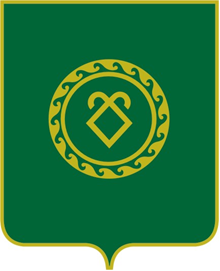 АДМИНИСТРАЦИЯСЕЛЬСКОГО ПОСЕЛЕНИЯМУТАБАШЕВСКИЙ СЕЛЬСОВЕТМУНИЦИПАЛЬНОГО РАЙОНААСКИНСКИЙ РАЙОНРЕСПУБЛИКИ  БАШКОРТОСТАН№ п/пМероприятияСрок исполненияОтветственный1Осуществить контроль за подготовкой первичных средств пожаротушения для использования по предназначению.До 01.11.2019 г.Адм. СП2Осуществить проверки состояния водоемов, их готовности к использованию воды для тушения пожаров. Осуществить контроль за состоянием пожарной машины, наличием указателей у пожарных водоемов.Организовать выполнение незамерзающих прорубей на естественных водоисточниках в зимний период.До 01.12.2019г.комиссия ЧС и ПБ3Организовать проверку противопожарного состояния жилого фонда. Особое внимание уделить семьям малоимущих, инвалидов и др. лиц, обслуживаемых сотрудниками социального обеспечения.октябрь-декабрь 2019г.Адм. СП4Организовать обучение людей правилам пожарной безопасности: - провести сходы с решением вопроса по подготовке к зиме;- в местах массового пребывания людей установить аншлаги, плакаты с предупреждением о пожарной безопасности. Провести инструктаж рабочих и служащих.с 25.10-15.11.2019 г.Адм. СП 5Проверить готовность приспособленной для пожаротушения техники к работе в зимних условиях, обеспеченность техники ГСМ. Установить круглосуточное дежурство водителей.До 15.11.2019 г.Адм.СП6Активизировать    работу  добровольной пожарной  команды, провести обучение и практические тренировки ДПК.  Обеспечить дежурство членов ДПК по графику на дому.ПостоянноАдм.СП7В зимний  период своевременно производить очистку от снега подъездных путей к водоисточникам, зданиям и строениям на подведомственной территории.Постоянно Адм.СП8Проведение обучения и практических занятий в учреждениях по противопожарной тематике В течение всего периодаПредседатель комиссии по ЧС и ПБ9Сформировать единый перечень неблагополучных семей, имеющих несовершеннолетних детей. Провести профилактическую беседу с неблагополучными семьями, имеющими несовершеннолетних детей, являющихся возможными потенциальными виновниками пожаров ввиду своего социального положения.ПостоянноАдм.СП комиссия по ЧС и ПБ,общественные комиссии10Принять меры к недопущению незаконной торговли пиротехническими изделиями.Весь периодУУП11Программы новогодних праздничных мероприятий согласовать с пожарной частью Аскинского района РБЗа 15 дней до проведения мероприятияРуководители управления культуры, школа12Обеспечить  пожарную  безопасность  в  период  проведения  новогодних  праздников, организовать  мероприятия  по  контролю  за  безопасным  хранением  и  реализацией  пиротехнических  изделий. до 31 декабря  2019 годаАдм.СП13Размещение на информационном стенде информации о правилах пожарной безопасности. Весь периодАдм.СП